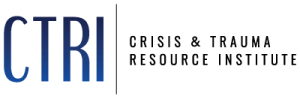 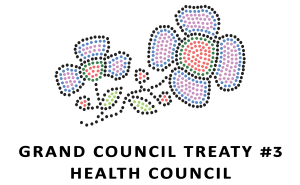 Live VirtualMental Health First Aid TrainingRegistration FormDate of Training: December 14 & 15 2020 (10:00 AM -1:00 PM Central Time)Deadline for Registration is Monday December 7th, 2020 All costs covered by Grand Council Treaty #3 (Free)Limited spots - must have access to ZoomPlease send completed Registration Forms to:Corin Copenace - Health Transformation Admin Assistant at corin.copenace@treaty3.caFILLABLE REGISTRATION FORMFILLABLE REGISTRATION FORMNAMECOMMUNITYPOSITIONEMAIL & PHONE